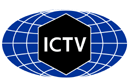 Part 1: TITLE, AUTHORS, APPROVALS, etcAuthor(s) and email address(es)Author(s) institutional address(es) (optional)Corresponding authorList the ICTV Study Group(s) that have seen this proposalICTV Study Group comments and response of proposerICTV Study Group votes on proposalAuthority to use the name of a living personSubmission datesICTV-EC comments and response of the proposerPart 2: NON-TAXONOMIC PROPOSALPart 3: TAXONOMIC PROPOSALName of accompanying Excel moduleAbstractText of proposalSupporting evidence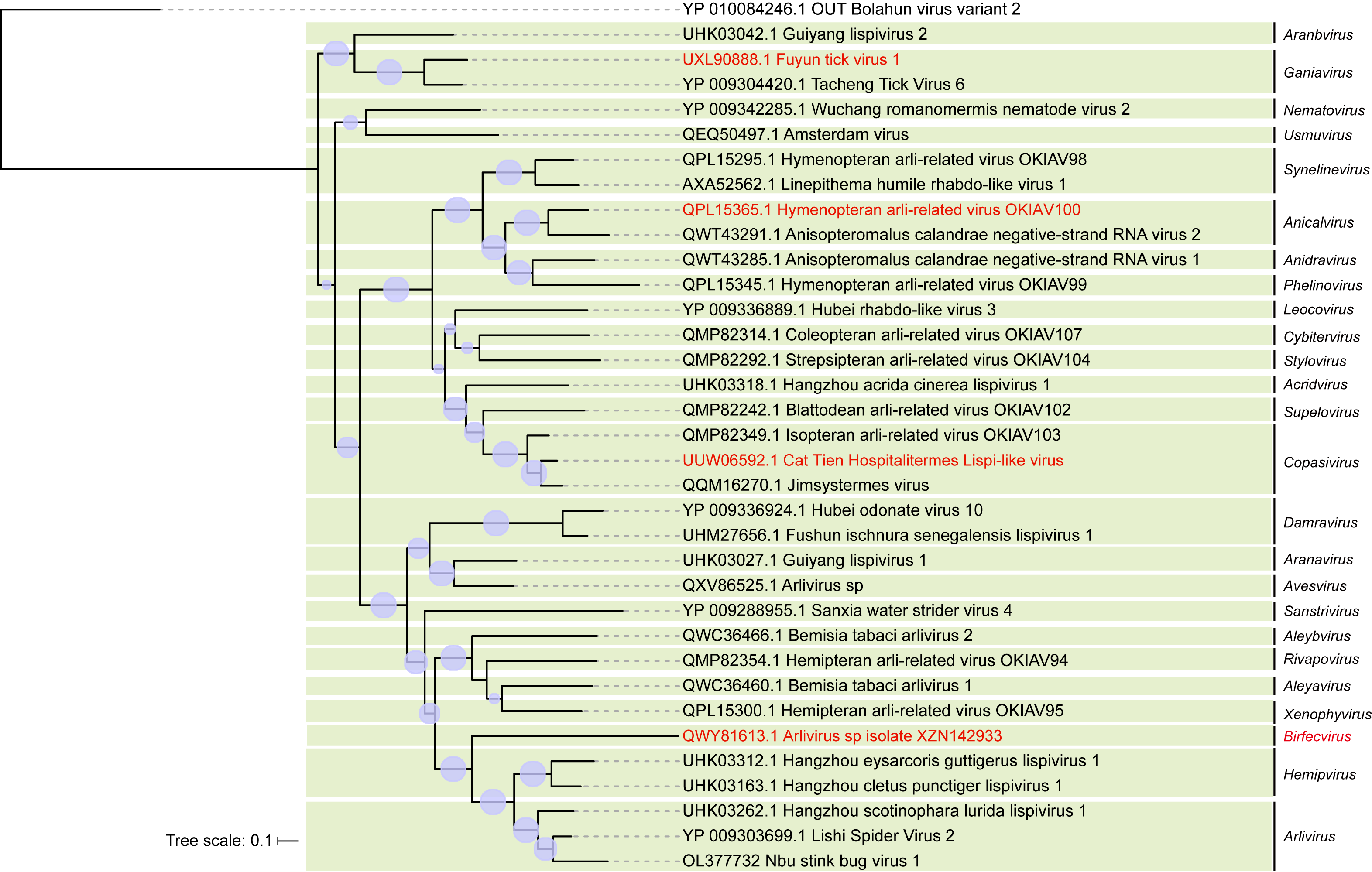 Figure 1: Phylogenetic relationships of lispivirids. The phylogenetic tree is based on a MAFFT-alignment of the RdRp amino acid sequences using the L-INS-i algorithm and was inferred using ModelTest-NG and the LG substitution model. Numbers on branch nodes represent transfer bootstrap expectation values (1,000 replicates). Proposed new lispivirid genera or species are shown in red font. The tree is rooted to Bolahun virus of the Anphevirus genus of the Xinmoviridae family.ReferencesLitov, A.G., et al. (2022). Virome of Three Termite Species from Southern Vietnam. Viruses 14(5): 860, PMID: 35632601Zhu, W., et al. (2022). RNA Virus Diversity in Birds and Small Mammals From Qinghai-Tibet Plateau of China. Front Microbiol 13:780651, PMID: 35250920Käfer, S., et al. (2019). Re-assessing the diversity of negative strand RNA viruses in insects. PLoS Pathog 15:e1008224, PMID: 31830128Kong, Y., et al. (2022). Metatranscriptomics Reveals the Diversity of the Tick Virome in Northwest China. Microbiol Spectr 10:e0111522, PMID: 36214702Code assigned:2023.011MShort title: Create one new genus (Birfecvirus) and four new species in the genera Ganiavirus, Copasivirus, Anicalvirus, and Birfecvirus (Mononegavirales: Lispiviridae)Short title: Create one new genus (Birfecvirus) and four new species in the genera Ganiavirus, Copasivirus, Anicalvirus, and Birfecvirus (Mononegavirales: Lispiviridae)Short title: Create one new genus (Birfecvirus) and four new species in the genera Ganiavirus, Copasivirus, Anicalvirus, and Birfecvirus (Mononegavirales: Lispiviridae)Paraskevopoulou S, Li J-M, Ye G, Wang Fparaskevopoulous@rki.de; lijunmin@nbu.edu.cn; chu@zju.edu.cn; wangfei@wh.iov.cnParaskevopoulou SICTV Lispiviridae Study GroupStudy GroupNumber of membersNumber of membersNumber of membersStudy GroupVotes supportVotes againstNo voteICTV Lispiviridae Study Group400Is any taxon name used here derived from that of a living person (Y/N)NTaxon namePerson from whom the name is derivedPermission attached (Y/N)N/AN/AN/ADate first submitted to SC ChairJune 23, 2023Date of this revision (if different to above)2023.011M.N.v1.Lispiviridae_1ngen_4nsp.xlsxWe propose the creation of one new genus and four new species to be included in mononegaviral family Lispiviridae. Genus (and species) demarcation is proposed to be based on coding-complete genome sequence analyses, phylogenetic analyses, and pairwise sequence comparisons similar to established genus/species demarcation criteria for other mononegaviral families.